Le : 03.06.2021Signature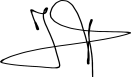 PROCES VERBAL DE NOTES DU SEMESTRE 2       PROCES VERBAL DE NOTES DU SEMESTRE 2       PROCES VERBAL DE NOTES DU SEMESTRE 2       PROCES VERBAL DE NOTES DU SEMESTRE 2       PROCES VERBAL DE NOTES DU SEMESTRE 2       PROCES VERBAL DE NOTES DU SEMESTRE 2       NIVEAU : MASTER 1NIVEAU : MASTER 1NIVEAU : MASTER 1NIVEAU : MASTER 1NIVEAU : MASTER 1NIVEAU : MASTER 1OPTION : SCIENCES DU LANGAGEOPTION : SCIENCES DU LANGAGEOPTION : SCIENCES DU LANGAGEOPTION : SCIENCES DU LANGAGEOPTION : SCIENCES DU LANGAGEOPTION : SCIENCES DU LANGAGEMATIÈRE : Théories et démarches en didactique MATIÈRE : Théories et démarches en didactique MATIÈRE : Théories et démarches en didactique ENSEIGNANTE : Mme HAMDAD AmèleENSEIGNANTE : Mme HAMDAD AmèleENSEIGNANTE : Mme HAMDAD AmèleN°NOM PRENOMContrôle ContinuExamenRattrapage1ABDELALIRAHMA13.5012.502ABDESSEMEDIMENE12.0012.503ABOUBOUFEHD ZINEDDINE12.5013.004ADAMIAHLAMabsabs5ADOUANEZINA12.5009.006ADOUANICHIMAabsabs7AFARKhaoula10.0005.0012.508AISSANIRAYANE13.0010.009AKACHEABDELFETTAH12.5013.5010AMAMRAMANELabsabs11AMMARIMARIAMA12.5010.5012AMRANEINSAF14.0013.0013ANSEURDJAMILA14.5016.5014AOUADJMERIEM12.5007.0015AOUFABD EL BASETabsabs16ARABIMANE10.008.5017ATTIRCHAIMA13.0009.5018AYATBASMA12.5010.0019AZAZAYASMINAabsabs20BAZIZDOUNIA ZAD12.0011.0021BECHTELLAHalima12.5010.5022BEDDIAFLAMIAabsabs23BELFERRAGHADJER12.0012.0024BELKHIRIMOSTAFAabsabs25BELLAKHIKRAM12.0010.0026BEN MACHICHEAYA13.5002.0027BEN SAADIRIDHAabsabs28BEN SMAINEWAFA12.5009.0029BENAICHAYASMINE14.0015.0030BENALIAHLEM11.5004.00BENAMEUR Sarah11.5004.5010.0031BENBIAHOUSSEMabsabs32BENBOUZAKAHINA13.5010.5033BENBOUZAINESabsabs34BENFADELNAFIA13.0010.5035BENFARHIRayene12.5012.0036BENFERHATMANEL13.5010.5037BENGHEZALABIR13.5014.0038BENOUDJITMERIEM RACHA13.0013.5039BENRAMOULKHOULOUD ROMAESSA10.0012.0040BENSALAHCHAIMA10.0010.5041BENSMAINEHAYDAR11.0007.5042BENTAYEBKHADIDJA13.5013.5043BENZEKRILAMISabsabs44BERBACHEAMINA13.5012.5045BERKANEAMINA13.5013.0046BOUABDALLAHMERZOUKAabsabs47BOUAFIAMERYEM11.5009.0048BOUAFIAMED ISLAM12.5010.0049BOUAOUNEKHOULOUD13.0003.0050BOUARROUDJIKRAM14.0014.5051BOUBEKEURHABIBA13.5008.0052BOUCHAMARAYENE13.5014.0053BOUDEHANEMAYSSA13.5011.5054BOUHIDELNIHED14.0012.0055BOUMARAFMELISSA13.5014.5056BOUNABDJIHANE12.0010.0057BOUSSAHLAWIAM13.5012.0058BOUYEKHEFCHERIFA11.0008.5012.0059BOUZAHERMADANI11.5010.0060BOUZID CHAHRAZEDabsabs61BOUZOUALMESSAOUDAabs09.0062CHAFAISOULEF12.0006.0062CHAOUCHEIMANE MERIEM11.5005.5063CHEBILAIMANEabsabs64CHELIHIASMA11.5003.0011.5065CHEMLALACHOUAK13.0005.0011.5066CHICHOUNEILYESabs04.0067DERRADJITEKOUA13.5009.0068DJABALI DJALEL EDDINEabsabs69DJOUALAHINES13.5013.5070DOUHALATIFA13.5014.0071DOUHASelma13.5011.0072FERHATHANA13.5012.0073GHERABAYA14.5014.0074GOUDJAOUSSAMA11.0012.0075GUEDDOUHHALIMA11.0007.0010.0076GUERROUFFATIMAabsabs77GUITOUNIKRAM11.5012.0078HADJOUNIRANIDAabsabs79HADKEHILSALIHA13.0007.5080HAMOUDIRAHMA13.0011.5081HARBOUCHEMOHAMED ISLEM14.0008.5082HARBOUCHEDHAHBIA14.0011.5083KERROUCHEANFEL13.0011.0084KERROUCHECHAIMAabsabs85KORICHIDHIKRA13.5007.0012.5086LACHIhalimaabsabs87LAIBIFATIMA ZAHRAabsabs88LAKEHALMAHDI13.5010.5089LEGHDIRWAHIBA12.5005.5012.5090LOUNISSIWASSILA12.5008.0091MAHMOUDIANNELLAabsabs92MANAATAYMA14.5014.5093MAZOUZIMANAL14.0013.0094MEDJOUDJLAID14.0014.0095MEGAACHESARRA12.0010.5096MEGAACHESIHAM14.5014.5097MEGHLAOUIAYA12.5008.0098MEKSAHNASSIMAabsabs99MELAKHESSOUYASMIN11.0006.00100MELALWAHIBAabsabs101MENACERMOUNIRA14.0014.50102MENZERCHEMEYSSA14.0010.50103MEROUANIWIAM12.0010.00104MERZOUGUIAHLAM14.5014.50105MESSAOUDISAHAR13.5004.00106MOKHTACHEIKRAM12.5007.00107MOKHTACHEFELLA13.5007.00108MOKRANIRIMA13.0006.50109MOUMENIMANE15.0014.50110NAIMIMERIEMabsabs111NEZZARSARRA13.5010.00112NEZZARTAREK14.5015.50113OUAFINADIA12.0012.50114OUCHENYASMINE13.5009.00115OUNESNOUSSEIBA11.5003.00116OURCHANEFATIMAabsabs117REDJOUHASMA14.5015.50118REGDAIMANE MERIEM11.5004.50119SAADINESSRINE10.5001.0003.00120SAADINESRINE BEN AISSA11.5001.0011.00121SAKHRIHOURIA10.0003.5011.50122SILATZINEB13.5006.00123SOLTANEAMINAabs07.50124SOUANEFILHAMabsabs125TAMERABETRANIAabsabs126TOBBIHALIMA13.5014.50127TOUATIIKHLES13.0015.5128ZABOUBROMAISSA13.5002.00129ZEGHICHEFAREH14.5016.00130ZEMMOURIHAYET138.5131ZERGUINEFATMA ZOHRA13.515132ZEROUALROMAISSA HIBAT ERRAHMANE 14.515.5133ABDELALIRAHMAabsabs